HARMONOGRAM KONSULTACJI NAUCZYCIELI 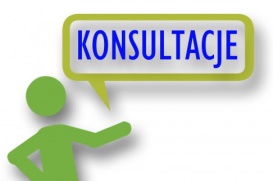 W ROKU SZKOLNYM 2022/2023Imię i nazwisko nauczycielaTermin realizacji konsultacjiBieniek IngaWtorek 15.00-16.00Buras AgnieszkaBrewińska ElżbietaWtorek 16.45-17.45Chorzępa JadwigaWtorek 15.00-16.00Dąbek MałgorzataŚroda 14.30-15.30Długosz-Szałapska KamilaŚroda 15.00-16.00Górecka TeresaŚroda 13.30-14.30Jaros EwaPiątek 13.30-14.30Kasznia MartynaPoniedziałek 14.15-15.15Kosno-Mazur GrażynaCzwartek 16.00-17.00Kot MonikaKot RenataPiątek  15.00-16.00Krzemińska AnnaCzwartek 14.00-15.00Kwiatkowska MagdalenaWtorek 14.10-15.10Machulska AleksandraPoniedziałek 14.15-15.15Młyńska ZofiaPiątek 14.30-15.30Molenda MałgorzataPoniedziałek 14.30-15.30Muszyńska AnnaPoniedziałek 15.00-16.00Osman AgataPiątek 16.00-17.00Parzniewska DorotaPiątek 15.00-16.00Pietrzczyk BeataPietrzczyk LucjanWtorek 12.20-13.20Pobocha-Igniatowska  AnnaCzwartek 14.30-15.30Rajch-Glonek MarcelinaWtorek 14.10-15.10Ramiączek MagdalenaPoniedziałek 7.45Czwartek 14.30-15.30Sieczka PawełWtorek 14.10-15.10Siewiorek MartynaWtorek 13.30-14.30 Stęplewska MałgorzataCzwartek 13.30-14.30Ściga MaciejŚlusarz AnnaWtorek 14.15-15.15Tomaszewska BarbaraPoniedziałek 7.00-8.00Wach EwaCzwartek 14.00-15.00Węgrzyn BarbaraCzwartek 12.30-13.301x /m-c Poniedziałek 15.00-16.00Wiech-Piazdecka MonikaŚroda 15.00-16.00Wierzbicka Edyta Środa 14.10-15.10Zapała MagdalenaPoniedziałek  13.45-14.45Zawadzka AleksandraPoniedziałek 15.00-16.00Zawadzka IrenaPoniedziałek 13.20-14.20Znój EwaWtorek 15.15-16.15